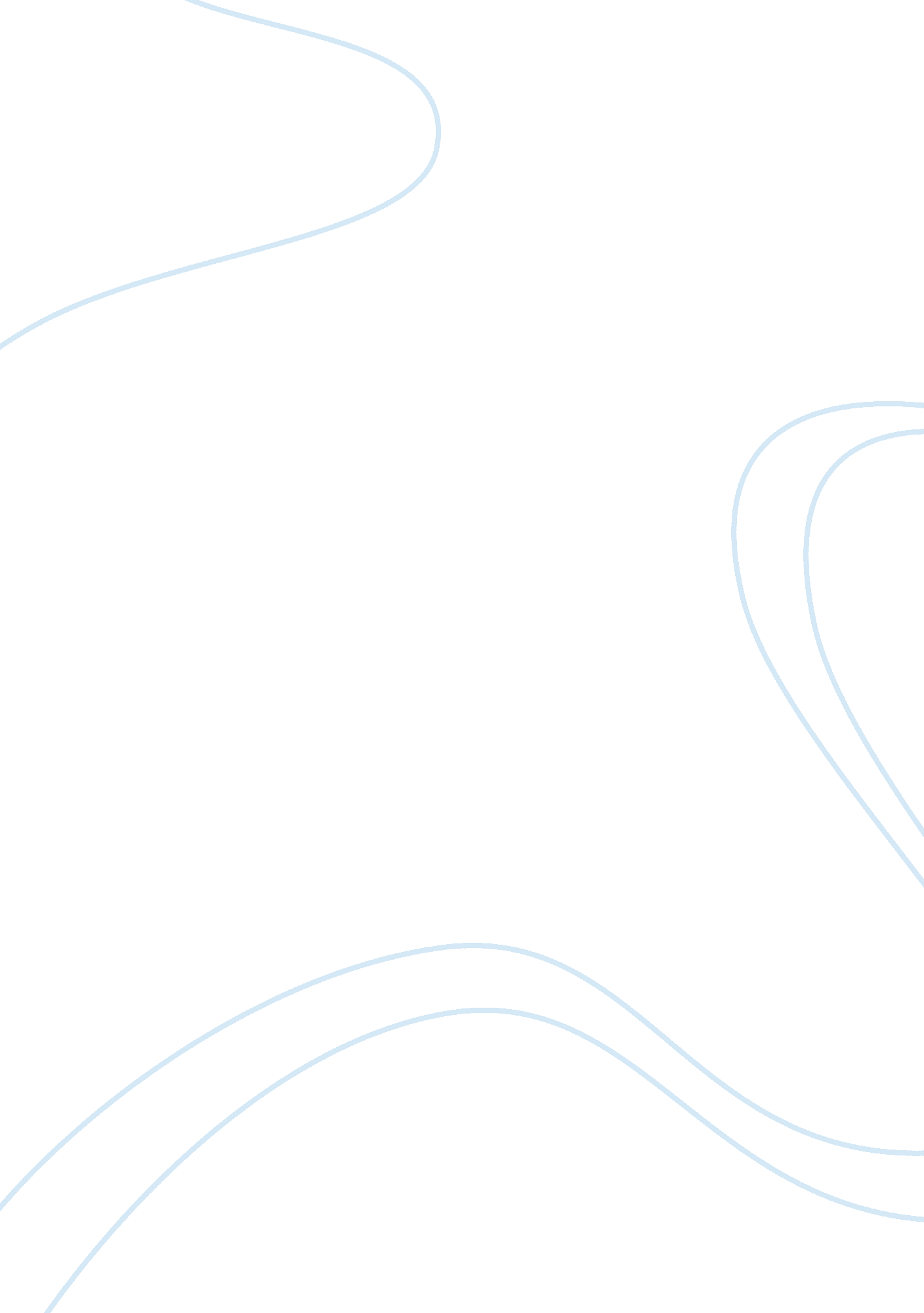 Essays parkEngineering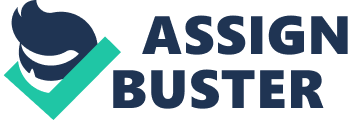 p. p1 {margin: 0. 0px 0. 0px 0. 0px 0. 0px; text-align: center; font: 12. 0px ‘ Times New Roman’; color: #000000; -webkit-text-stroke: #000000} p. p2 {margin: 0. 0px 0. 0px 0. 0px 0. 0px; font: 12. 0px ‘ Times New Roman’; color: #000000; -webkit-text-stroke: #000000} span. s1 {font-kerning: none} Tremendous progress has been made by women during the past decades to increase their social identities and their presence in education and workplace, with more and more women undergo an evolutionary change from their traditional roles and become social elites. While traditional male fields like business and medicine are being overtaken by women, there is still a little progress made by women in the fields of Science, Technology, Engineering, and Mathematics, best known as the STEM. According to a research done by the U. S. Department of Commerce, “ Although women fill close to half of all jobs in the U. S economy, they hold less than 25 percent of STEM jobs.” Women who pursue in STEM fields are continuously lower than those who pursue in fields such as humanities and arts while at the same time male continue to outnumber women in nearly every single domain of those fields. As a research done by the National Science Foundation shows, “ Women comprised 28% of all workers in S&E(Science and Engineering) occupations in 2010, up from 23% in 1993.” The number of women pursuing in STEM fields is growing yet it’s growing very slowly, with only 5% of the increase in nearly 20 years. This phenomenon has long been observed and discussed by experts and other authorized agencies, but the fact of low women presence in STEM fields remains as of today. The root of this phenomenon can be divided into several parts, social stereotypes, self-assessment, implicit bias and workplace bias. In order to understand the truth lies behind this phenomenon, it is critical to first understand the social stereotypes existing in our society. 